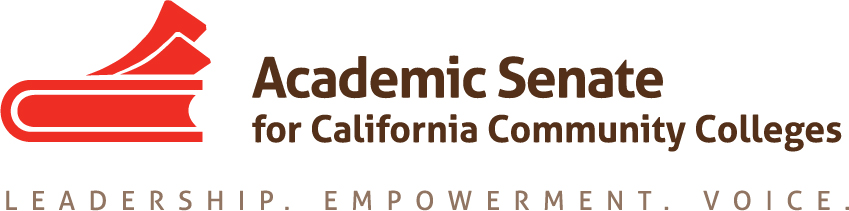 Academic Senate for California Community Colleges Equity & Diversity Action Committee19-20 Action Plan (Approved 10/9/19) ASCCC STRATEGIC PLAN GOAL # 2: Engage and empower diverse groups of faculty at all levels of the state and local leadershipASCCC STRATEGIC PLAN GOAL # 2: Engage and empower diverse groups of faculty at all levels of the state and local leadershipASCCC STRATEGIC PLAN GOAL # 2: Engage and empower diverse groups of faculty at all levels of the state and local leadershipASCCC STRATEGIC PLAN GOAL # 2: Engage and empower diverse groups of faculty at all levels of the state and local leadershipObjective 2.1: Develop actionable tools for colleges to engage in dialogue to create systemic change.Objective 2.1: Develop actionable tools for colleges to engage in dialogue to create systemic change.Objective 2.1: Develop actionable tools for colleges to engage in dialogue to create systemic change.Objective 2.1: Develop actionable tools for colleges to engage in dialogue to create systemic change.Strategies (from the ASCCC Plan, Committee Priorities and other resources)ActionsResponsible PartyRecommended Timeline/Notes Implicit bias training, anti-racism & infusing cultural competenceModule/webinar (1) Technical assistance visits (2) Schedule training at Plenary & FLI (3) Tools for dialogueMayra (lead) to coordinate with Relations with local Senates CherylKarlaEileeneCommittee Priorities: S09 3.02, S10 1.021, S10 1.07*, S14 3.011, F15 12.02, System barriersCultural transformationBenefits of multiple world view and lived experiencesSocial Capital- Ex. Applicants of color challenges with the application packet; Knowing how to read the job announcement Module for applicants to prepare to apply for a full time jobFaculty hiring resources* (Criteria for setting hiring priorities 2019 survey conducted by the FLDC)EDI/Anti-Racism Module/webinar(1) Develop the module/s and/or webinars(2) Post in PDC(3) Advertise the moduleCommittee membersMayra (lead) with Office staffDarcieKarlaGreater emphasis inclusionRecruitment and retention strategies for disengaged faculty (engagement strategies)Address impostor syndrome1st Year experience and tenure process  Equity toolsCUE Equity conversation toolsAddresses S17 Resolution 3.02 Support for Marginalized Students (LGBTQIA+ students, students belonging to targeted religious groups, undocumented immigrant students, Deferred Action for Childhood Arrivals (DACA) students, ethnic and racial groups)2nd Mini Qual Collaborate with the S&P and Ed. Pol to improveResearch best practice languageMayra (lead) to reach out to S&P & Ed.Pol to discuss the requestObjective 2.2: Increase faculty leadership and  involvement in Student Equity & Achievement Plan development and implementationObjective 2.2: Increase faculty leadership and  involvement in Student Equity & Achievement Plan development and implementationObjective 2.2: Increase faculty leadership and  involvement in Student Equity & Achievement Plan development and implementationObjective 2.2: Increase faculty leadership and  involvement in Student Equity & Achievement Plan development and implementationStrategies (from the ASCCC Plan, Committee Priorities and other resources)ActionsResponsible PartyRecommendedTimeline/NotesResearch how faculty at different colleges are involved in equity Hold a general session at Plenary to gather information  ORSurvey Academic Senate presidentsJessica (lead)DarcieIf survey, work with E.D.Compile and publish best practices for involvementRostrum articleKarla (Lead) with membersCelebrate successful collaborations to support equity and student achievementDevelop an announcement and criteriaShowcase at Spring PlenaryDarcie (lead) KarlaE.D.Who was involved in the planning and in implementation? What was the process, criteria for involvement? Student services and instruction integrationResearch the intersectionPresent a workshop and write a rostrum article related to facilitating dialogue between departments and student services Jessica (lead)Karla, DarcieCommittee Priorities: S17 3.02Learning communities integrationEquity assessment of the implementation of AB 705 Develop a rubricJuan (lead) Committee membersCommittee Priorities: S16 19.03 